ΕΚΠΑΙΔΕΥΤΙΚΟ ΠΡΟΓΡΑΜΜΑ ΜΕ ΘΕΜΑ ΤΟ ORIENTEERING Ο ’’Πανελλήνιος Επιστημονικός και Αθλητικός Σύλλογος Εκπαιδευτικών για την Ανάπτυξη του Αγωνίσματος του Προσανατολισμού – Orienteering’’,  υπό την αιγίδα της  ’’Ελληνικής Ομοσπονδίας Συλλόγων Λαικού Μαζικού Αθλητισμού’’ σχεδίασε και θα υλοποιήσει κατά το σχολικό έτος 2019-2020 εκπαιδευτικό πρόγραμμα με θέμα το αγώνισμα του Προσανατολισμού (Orienteering), στον εθνικό δρυμό Σουνίου στην Λαυρεωτική και σε επιλεγμένες περιοχές στην Αλμωπία νομού Πέλλας.Τι είναι το Οrienteering;Το Οrienteering είναι ένα σχετικά νέο στην Ελλάδα άθλημα-δράση, στο οποίο, όσοι ασχοληθούν, καλούνται να εντοπίσουν συγκεκριμένα σημεία σε όμορφες γεωγραφικές περιοχές μέσω ειδικά σχεδιασμένων χαρτών. Είναι ένα αγώνισμα με ιστορία μεγαλύτερη από έναν αιώνα, που όμως μόλις την τελευταία δεκαπενταετία, εντοπίστηκε ότι προσφέρει παιδαγωγικά οφέλη Έχει πολύ απλούς κανόνες και όποιος συμμετέχει αισθάνεται την χαρά του παιγνιδιού, της κίνησης , της απόφασης, της εξερεύνησης, όμως εκτός από την ψυχαγωγία ξέρουμε πλέον ότι στα παιδιά που ασχολούνται, βελτιώνονται πολύ γρήγορα, οι αθλητικές τους επιδόσεις και οι επιδόσεις τους στα μαθήματα. Επίσης ωριμάζουν ταχύτερα και βελτιώνονται , η χωρική, η κιναισθητική, η συναισθηματική, η φυσιοκρατική, η ενδοπροσωπική και η λογικομαθηματική τους νοημοσύνη.Μπορεί να περιγραφεί σαν δράση με τρείς όψεις, την σωματική, την ψυχολογική και την διανοητική. Σε κάθε αγώνα υπάρχουν πολλές διαφορετικές διαδρομές, ώστε όλοι οι συμμετέχοντες να μπορούν να διαλέξουν μία διαδρομή που να ταιριάζει στις ικανότητές, στην εμπειρία, στην ηλικία τους, στα ενδιαφέροντά τους. Η αυτογνωσία (να γνωρίζει τα σωματικά και ψυχικά του αποθέματα) και η τεχνική (να αποκωδικοποιήσει τις λεπτομέρειες του χάρτη και του εδάφους) είναι αρετές που καλλιεργούνται από το αγώνισμα. Και ακόμα εξασκεί την ισορροπία μεταξύ φυσικής κατάστασης και σκέψης, ακονίζει την ικανότητα ταχείας λήψης αποφάσεων, διδάσκει την σκέψη και δράση υπό πίεση. Είναι πολύ εύκολο να λάβει κάποιος μέρος (αρκεί να βλέπει και να μπορεί να κινηθεί με κάποιον τρόπο). Στην πιό απλή του μορφή μπορεί να περιγραφεί ως εξής: Ξεκινάει ο αθλητής έχοντας μαζί του έναν χάρτη ακριβείας της περιοχής. Πάνω στον χάρτη είναι σημειωμένη, η αφετηρία, ο τερματισμός και οι θέσεις που πρέπει να επισκευθεί (σημεία ελέγχου). Ο κάθε αθλητής (ή παρέα) ξεκινάει μόνος του, και όταν χαθεί στον ορίζοντα, ξεκινάει ο επόμενος. Ο πιό γρήγορος που ολοκλήρωσε την διαδρομή κερδίζει. Ανάμεσα σε δύο σημεία ελέγχου, είναι ελεύθερος να επιλέξει την πορεία που θα ακολουθήσει, οπότε και αυτή η επιλογή (εκτός από την φυσική κατάσταση), είναι αυτή που θα τον διαφοροποιήσει από τους υπόλοιπους συναθλητές. Σαν κανόνες είναι απλοί, αλλά η επιλογή της τοποθεσίας διεξαγωγής της δράσης, η επιλογή των χαρτών που θα χρησιμοποιηθούν, η επιλογή των σημείων ελέγχου ανά διαδρομή, οι ιδιαίτεροι κανονισμοί ή περιορισμοί (για την κάθε δράση) καθώς και το προσωπικό σχέδιο του σχεδιαστή – υπεύθυνου της δράσης είναι τα στοιχεία που θα την χαρακτηρίσουν σαν ψυχαγωγική, παιδαγωγική, θεραπευτική.Ποιός είναι ο ΠΕΑΣΕΑΑΠ-Ο;Από το 1996, που πρωτοεμφανίστηκε το Orienteering στην Ελλάδα, ασχολήθηκαν κυρίως άτομα από τα ΤΕΦΑΑ. Αργότερα ενδιαφέρθηκαν και άτομα και φορείς από πρωτοβάθμια και δευτεροβάθμια εκπ/ση. Αλλά από το 2012 (στην Αριδαία νομού Πέλλας) έρχισαν να ασχολούνται συστηματικά και μαθητές, με προπονήσεις, αρκετούς αγώνες και επισκέψεις στο εξωτερικό. Έτσι εντοπίστηκε (από τους καθηγητές τους) η βελτίωση συμπεριφορών και επιδόσεών τους, μέσα και έξω από το σχολείο, τους αγώνες, τον περίγυρο.Ήταν πλέον θέμα χρόνου η δημιουργία του ’’Πανελλήνιου Επιστημονικού και Αθλητικού Συλλόγου Εκπαιδευτικών για την Ανάπτυξη του Αγωνίσματος του Προσανατολισμού -  Orienteering’’, ο οποίος ιδρύθηκε τον Οκτώβρη του 2015, με έδρα την Αριδαία.Σκοπός του συλλόγου μας, είναι η γνωστοποίηση και διάδοση του Orienteering στην Ελλάδα (και ιδιαίτερα στα σχολεία) καθώς και η έρευνα και η παραγωγή των παιδαγωγικών οφελών που έχουμε εντοπίσει. Τα μέσα που χρησιμοποιούμε είναι οι ενημερώσεις και παρουσιάσεις του αγωνίσματος, οι αγώνες γνωριμίας, τα μικρά τοπικά πρωταθλήματα και οι προπονήσεις (όπου υπάρχει αρκετός αριθμός στελεχών), καθώς και τα σεμινάρια σε ενδιαφερόμενους, η παρουσία μας σε σεμινάρια και συνέδρια στο εξωτερικό, και η σχεδίαση και εκπόνηση εκπαιδευτικών προγραμμάτων.Από τον Γενάρη του 2019 έχουμε ενταχθεί και λειτουργούμε συνεργαζόμενοι με την ’’Ελληνική Ομοσπονδία Συλλόγων Λαικού Μαζικού Αθλητισμού’’.Το εκπαιδευτικό πρόγραμμαΣυμμετέχουν: Μαθητές από 10 μέχρι 18 ετών. Αν υπάρχουν μαθητές μη αρτιμελείς ή με ιδιαιτερότητες (πχ Άσπεργκερ) πρέπει να ενημερωθούμε για να προσαρμόσουμε (αν είναι δυνατό) την δράση.Τόπος διεξαγωγής: Επιλεγμένες θέσεις του δήμου Λαυρεωτικής και του δήμου Αλμωπίας. Ο υπεύθυνος της δράσης  μπορεί να αλλάξει την τοποθεσία διεξαγωγής της, ακόμα και την τελευταία στιγμή, για λόγους καιρού, ασφάλειας ή οργανωτικούς. Αν υπάρχει η επιθυμία από τα σχολεία η επίσκεψη μπορεί να συνεχιστεί μετά το πρόγραμμα, με επίσκεψη και ξενάγηση σε θέσεις που έχουμε επιλέξει (περιβαλλοντικού, αρχαιολογικού αισθητικού κλπ ενδιαφέροντος).Αριθμός συμμετεχόντων: μπορούν να συμμετέχουν μέχρι 150 μαθητές γυμνασίου ή λυκείου ή μέχρι 100 μαθητές δημοτικού. Στον χώρο θα πρέπει να βρίσκονται ένας εκπαιδευτικός ανά 30 μαθητές λυκείου, ανά 20 μαθητές γυμνασίου, ανά 15 μαθητές δημοτικού. Εξαιρείται η περίπτωση που υπάρχουν μαθητές με ιδιαιτερότητες οπότε ο αριθμός των συνοδών μπορεί να αυξηθεί. Στην περίπτωση επιλογής προγράμματος με ξενάγηση ο αριθμός περιορίζεται σε 70 μαθητές γυμνασίου ή λυκείου και στους 50 μαθητές δημοτικού.Διάρκεια προγράμματος: η διάρκεια του προγράμματος, από την στιγμή της άφιξης των λεωφορείων μέχρι την αναχώρησή τους υπολογίζεται στις 2 με 3 ώρες. Το πρόγραμμα μαζί με την ξενάγηση θα έχει διάρκεια 4 με 5 ώρες.Στόχοι του προγράμματος: Η γνωριμία με τον χάρτη (υπόμνημα, κλίμακα, προσανατολισμός του χάρτη), η γνωριμία με το αγώνισμα του προσανατολισμού (ξέχωρα, από τα παιγνίδια στην φύση, το κυνήγι του χαμένου θησαυρού, τις δράσεις με πυξίδα, το μάθημα της γεωγραφίας, κλπ), η συνεργασία με παιδιά που έχουν διαφορετικούς στόχους (διαφορετικές διαδρομές στο πεδίο), η επαφή με περιβαλλοντικές λεπτομέρειες που δεν θα τις προσέχαμε σε άλλες συνθήκες, η απόκτηση της αίσθησης, ότι είμαι υπεύθυνος για τις αποφάσεις μου, και υπάρχουν συνέπειες γι’ αυτές.Σύντομη παρουσίαση του προγράμματος: Μετά την άφιξη, το καλωσόρισμα, την ενημέρωση για τις ιδιαιτερότητες του πεδίου και της ημέρας, και την σύστηση του ΠΕΑΣΕΑΑΠ-Ο, του υπεύθυνου και των βοηθών του, θα παραδοθούν σε όλους τους συμμετέχοντες (μαθητές και συνοδούς) χάρτες του πεδίου που θα διεξαχθεί η δράση. Θα ενημερωθούν για τους χάρτες, γενικά, και θα αναζητήσουν τις ιδιαιτερότητες του χάρτη που τους παραδόθηκε. Θα ενημερωθούν για την κλίμακα, το υπόμνημα και την ευθύνη του χάρτη. Έπειτα θα τον προσανατολίσουν με την βοήθεια χαρακτηριστικών σημείων της περιοχής που θα αναγνωρίσουν στον χάρτη και στην πραγματικότητα ταυτόχρονα. Θα ενημερωθούν για το Orienteering, και τους κανόνες της δράσης και μπορούν να ξεκινήσουν για την πρώτη τους διαδρομή. Όταν αρχίσει η επιστροφή (αλλά και κατά την διάρκεια που κάποιοι βρίσκονται στο πεδίο, οπότε θα υπάρχει αλληλεπίδραση), θα υπάρχει συζήτηση για τις εντυπώσεις, τις σκέψεις και τα συναισθήματα που προκλήθηκαν κατά την διάρκεια της πρώτης διαδρομής. Θα δοθούν νέοι κανόνες και θα ακολουθήσει δεύτερη (διαφορετικού τύπου και επιπέδου) και αν υπάρχει χρόνος και επιθυμία και τρίτη διαδρομή. Προσαρμογή προγράμματος: Το πρόγραμμα και διαδρομές θα είναι προσαρμοσμένα στις καιρικές συνθήκες, στις ιδιαιτερότητες της ημέρας, στην επιθυμία του σχολείου, και κυρίως στις ανάγκες και ικανότητες κάθε ηλικίας. Η οριστική σχεδίαση του προγράμματος γίνεται τις παραμονές της υλοποίησης του, και καθορίζεται εκτός από τις αντιληπτικές και σωματικές ικανότητες της ηλικίας και του φύλου των μαθητών, και από την εμπειρία, τα κίνητρα, και τον προγραμματισμό του σχολείου.Ασφάλεια κατά την διάρκεια της δράσης: Το Orienteering από την φύση του είναι ένα ευγενές και ήπιο αγώνισμα. Πρέπει να προσπαθήσει πολύ ο σχεδιαστής αν θέλει να το κάνει extreme sport, επιλέγοντας επικίνδυνο πεδίο, σχεδιάζοντας δύσκολο χάρτη και υποχρεόνοντας τον αθλητή να τρέξει πέρνωντας ρίσκο. Προφανώς, όλα αυτά δεν είναι μόνο εκτός φιλοσοφίας του προγράμματός μας, αλλά και έξω από τους στόχους και την φιλοσοφία του συλλόγου μας. Η δυσκολία και η επικινδυνότητα του προγράμματος είναι πολύ μικρότερη από τους κινδύνους που κρύβει το παιγνίδι κατά την διάρκεια του  διαλλείματος στο σχολείο, ή το μάθημα της φυσικής αγωγής. Προφανώς, η κίνηση ενός ατόμου σε άγνωστο χώρο, μπορεί να κρύβει ανασφάλεια (για κάποια άτομα), αλλά η συνεχής παρουσία οικείων ατόμων σε κοντινή απόσταση, καθώς και το γεγονός ότι η αφετηρία θα είναι συνέχεια ορατή, άρουν τις αρνητικές συνθήκες. Έχοντας σχεδιάσει πρόσφατα την δράση και γνωρίζοντας τις ιδιαίτερες συνθήκες που μπορεί να προκύψουν, δεν έχουν οι συμμετέχοντες (μαθητές και συνοδοί) παρά να προσέξουν τις οδηγίες, που θα τους δοθούν από τους υπεύθυνους. Οι εκπαιδευτικοί που θα συνοδεύουν θα πρέπει να έχουν υπόψη τους την περίπτωση, που κάποιος μαθητής αρνείται ή δεν μπορεί να ακολουθήσει απλές υποδείξεις για την ασφάλεια του, καθώς και αν ο τρόπος που κινείται είναι επικίνδυνος για τον ίδιο και τους άλλους.Προεργασία στο σχολείο: Τις παραμονές της επίσκεψης, θα σταλεί με ημέιλ στον αρχηγό της εκδρομής, Power Point, με θέμα τον προσανατολισμό καθώς και την δράση που θα πραγματοποιήσουμε, με σκοπό να ενημερωθούν οι συνάδελφοι συνοδοί καθώς και οι μαθητές που θα συμμετέχουν. Παραδοτέα: Ο κάθε συμμετέχων, μαθητής ή συνοδός, θα λάβει βεβαίωση συμμετοχής, καθώς και αναμνηστική κονκάρδα. Οι χάρτες που θα δοθούν για χρήση κατά την διάρκεια της δράσης, πρέπει να παραδοθούν στους διοργανωτές, με το τέλος της δράσης, σε όποια κατάσταση και αν βρίσκονται.Κόστος συμμετοχής: Το κόστος συμμετοχής για το εκπαιδευτικό πρόγραμμα είναι 4,50 Ευρώ ανά μαθητή. Το κόστος συμμετοχής στο πρόγραμμα με την ξενάγηση θα είναι 7 Ευρώ ανά μαθητή. Τα έσοδα θα καλύψουν το κόστος του αγώνα (παραδοτέα, αγορά, επισκευή ή ενοικίαση υλικού που θα χρησιμοποιηθεί, έξοδα σχεδίασης της δράσης και χαρτογράφησης, λειτουργικά έξοδα του συλλόγου, κλπ). Μέρος των εσόδων θα καλύψει τα έξοδα μαθητών (που θα προκύψουν με κλήρωση), για την συμμετοχή τους σε διεθνές τουρνουά και στους βαλκανικούς αγώνες, το καλοκαίρι του 2020, καθώς και για σεμινάριο β΄επιπέδου για εκπαιδευτικούς. Ο ΠΕΑΣΕΑΑΠ-Ο δεν έχει χορηγούς ούτε επιδοτείται από κάποιον φορέα.Συνεννόηση με το σχολείο: Η επικοινωνία και τελική συνεννόηση του σχολείου με τους υπεύθυνους του εκπαιδευτικού προγράμματος, πρέπει να γίνει, τουλάχιστον έναν μήνα πριν. Και για λόγους μετακίνησης του σχολείου, και για λόγους προγραμματισμού των υπεύθυνων του προγράμματος, οι οποίοι είναι όλοι εκπαιδευτικοί τάξης. Το σχολείο που θα επιθυμεί να μας επισκεφτεί (μετά την τελική συνεννόηση) θα πρέπει να συμπληρώσει τα έντυπα που θα του αποσταλούν με ημέιλ.Ευθύνη: Την πλήρη ευθύνη για την διεξαγωγή της δράσης, θα τον έχει ο υπεύθυνος του προγράμματος. Την ευθύνη για την συμπεριφορά των μαθητών (κοινωνική και αθλητική) θα την έχει ο αρχηγός της εκδρομής.Αλλαγή συνθηκών της δράσης: Ο υπεύθυνος της δράσης έχει το δικαίωμα να αλλάξει τον τόπο διεξαγωγής της δράσης, η και να την ακυρώσει (σε πολύ ειδικές συνθήκες). Το σχολείο μετά την συνεννόηση έχει δικαίωμα να την αναβάλει (αν επικρατούν εξαιρετικά δυσμενείς συνθήκες). Ακόμα και με δύσκολες καιρικές συνθήκες η δράση θα διεξαχθεί, με κατάλληλο ντύσιμο και σχετική προετοιμασία από τους υπεύθυνους.Πληροφορίες για το πρόγραμμα του Λαυρίου:Καραδημητρίου Δημήτρης 22920-24330   και    6974-778828Πληροφορίες για το πρόγραμμα της Αριδαίας:Σμυρνοπούλου Σοφία       23840-23907   και     6976-331087Με εκτίμησηΟ πρόεδρος του ΠΕΑΣΕΑΑΠ-ΟΔημήτρης Καραδημητρίου  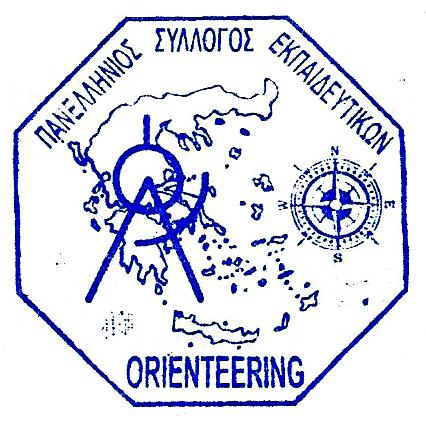 ΠΑΝΕΛΛΗΝΙΟΣΕΠΙΣΤΗΜΟΝΙΚΟΣ ΚΑΙ ΑΘΛΗΤΙΚΟΣΣΥΛΛΟΓΟΣ ΕΚΠΑΙΔΕΥΤΙΚΩΝΓΙΑ ΤΗΝ ΑΝΑΠΤΥΞΗΤΟΥ ΑΓΩΝΙΣΜΑΤΟΣ ΤΟΥ ΠΡΟΣΑΝΑΤΟΛΙΣΜΟΥORIENTEERINGEmail :psekp.o@gmail.comΠληροφορίες:Για Λαύριο Δημήτρης Καραδημητρίου22920-24330 , 6974-778828Για ΑριδαίαΣοφία Σμυρνοπούλου23840-23907  , 6976-331087